CLASSWORK: Gypsy Moth Infestation Pine forests are periodically infected with Gypsy Moths and the infestations often spread through direct tree to tree contact infecting large clumps of trees in a few locations. How can a forester choose a good sampling method to count diseased trees? Examine the diagram below; each dot on the diagram represents a diseased tree in the forest. The diagram has been split up into boxes to help perform sampling more easily. 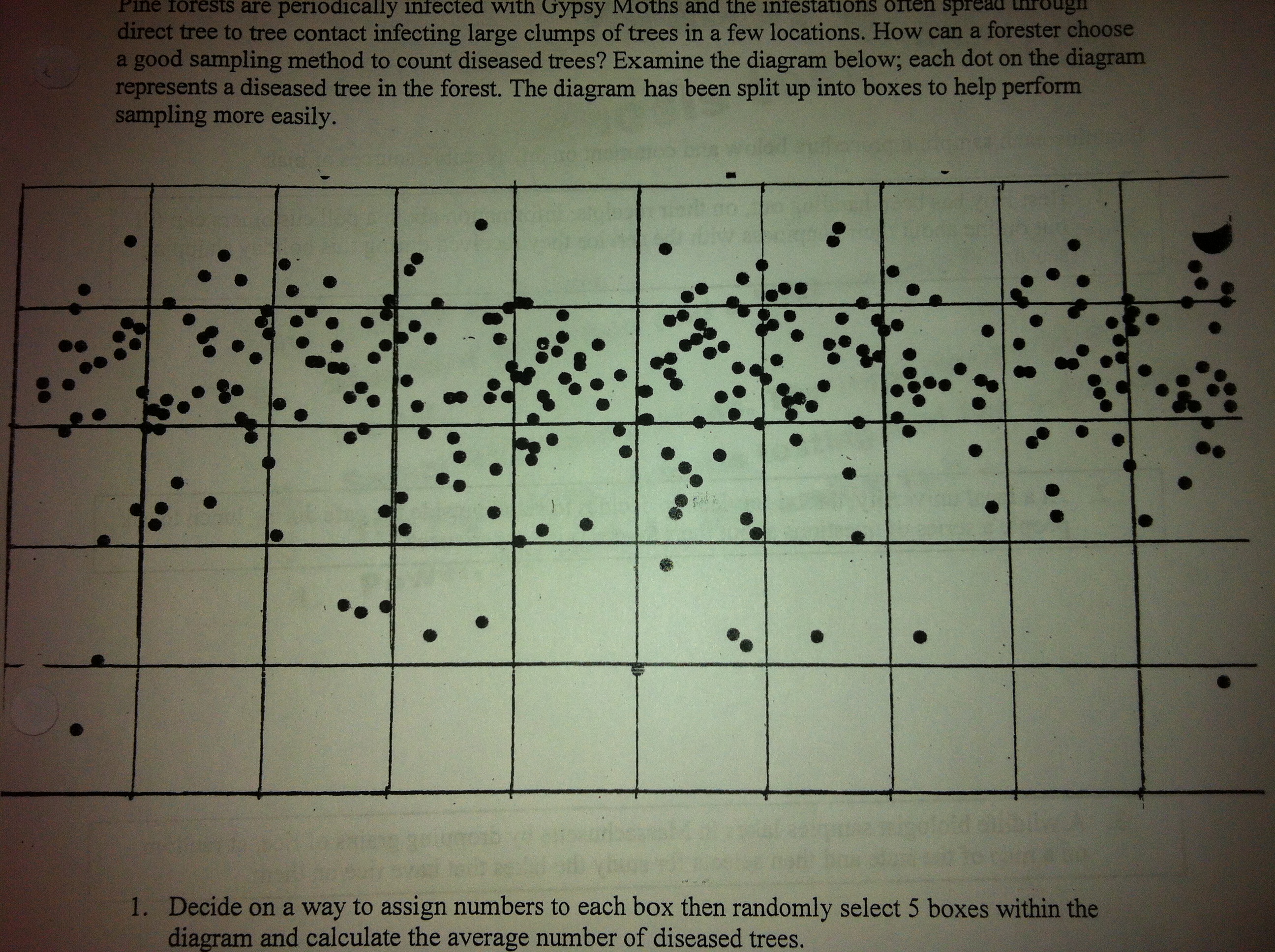 Decide on a way to assign numbers to each box then randomly select 5 boxes within the diagram and calculate the average number of diseased trees. Conduct a stratified sample (should it be horizontal or vertical) and get a sample of 5 boxes and find that average.Conduct a cluster sample and get a sample of 5 boxes and find that average.Which one do you think is the best?Which was the easiest to do?1. Categorize each technique as a simple random sample, stratified sample, systematic sample, cluster sample or convenience sample. To conduct a pre-election opinion poll on a proposed amendment to the state constitution, a random sample of 10 telephone prefixes (first three digits of the phone number was selected and all households from the phone prefixes selected were called.To conduct a study on depression among the elderly, a sample of 30 patients in one nursing home was used.To maintain quality control in a brewery, every 20th bottle of root beer coming off the production line was open and tested. Subscribers to the magazine Sound Alive were assigned numbers. Then a sample of 30 subscribers was selected by using a random-number table. The subscribers in the sample were invited to rate new headphones for a “What do Subscribers Think” column.To judge the appeal of a proposed television sitcom, a random sample of 10 people from each of three different age categories was selected and those chosen were asked to rate a pilot show.A television reporter interviewed travelers stranded at an airport during a snowstorm about the efficiency of air travel in Portland. 2. How would you conduct a sample if you wanted to find?The average speed of cars on the highway.What percent of seniors are planning on going to college next year ?How students at Deering feel about WINN?We want to see if high school students in rural Maine take illegal drugs at a higher rate that in Portland.  We are going to conduct a survey to find out the average percent of all rural students that take illegal drugs.  We researched that there are 155 small rural schools (of less than 100 students).NAME: _____________Stats and probabilitySampling – Gypsy MothDATE: Monday, April 10, 2017